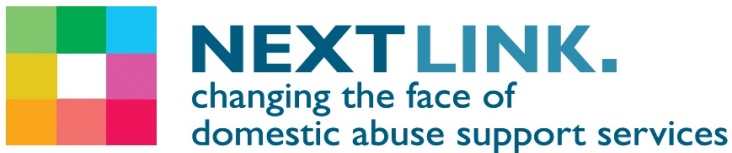 Post:                    	Black, Asian, Eastern European and Ethnic Minority Independent Domestic Violence Advisor		 Responsible to:  		Crisis Manager		Hours:				26.25 hours per week (3.5 days)Some additional evening and weekend working on a rota basisLocation:			Bristol			MAIN OBJECTIVES:To provide an IDVA response service to Black, Asian, Eastern European and Ethnic Minority survivors experiencing domestic abuse and in need of help in a crisis situation.To promote the service within Black, Asian, Eastern European and Ethnic Minority community and liaise closely with agencies who will make referrals such as police, health visitors etc.To provide a confidential trauma informed service. To work within Next Link's policies and procedures and to act in the best interests of Next Link and contribute to the future development of the Domestic Abuse Services.PRINCIPLE RESPONSIBILITIESReferral serviceTake referrals from a range of agencies including health, housing and homelessness, the Police, and from survivors themselves.Carry out needs and risk assessments.Present the full range of housing and legal options, both civil and criminal, to survivors. Assist survivors to think these options through. Liaise closely with all referring agenciesBook interpreters when necessary.Support serviceTo help survivors to remain safely at home if that is what they choose. Form a safety and risk management plan alongside survivors to ensure their future safety.Support survivors to have sanctuary scheme measures in place.Assist with going to a solicitor, attending court, obtaining injunctions and other legal remedies.To help the woman move outFind appropriate safe accommodation in or outside the city as appropriate and liaise closely.Assist to get a free travel, benefits and financial aid as needed.Take to bus or train station to access safe accommodation in another city should the survivor need this.Follow up supportProvide practical and emotional support to a family for up to 4 to 8 weeks and make referrals to other appropriate agencies.Liaise closely with all agencies involved.Make referrals where appropriate to long-term specialist services, including Next Link’s community team.Carry out a risk assessment of the children and in consultation with the Manager, refer children to First Response if needed in line with our safeguarding children’s policy.Support survivors through the Criminal Justice System, explaining the procedures and the survivor’s rights and choices within that system. Make referrals to MARAC for high-risk survivors and participate in the MARAC process.Publicise the service on a continual basis and specifically to communities who find accessing the service difficult - e.g. survivors who have English as a second language.Team tasksTo be included in the Crisis Response Service duty rota. To attend team meetings.General responsibilitiesTo promote the good name of the organisation and develop effective working relationships with external organisationsTo comply at all times with the organisations agreed aims and principles and the accepted Code of Conduct.To observe health and safety procedures in the workplace and ensure personal safety. Safeguard the interests and safety of colleagues, customers and visitors.To work as part of a small team, including the provision of cover for colleagues.To participate in organisational training and development events.To uphold the service users' involvement policy and promote it appropriately.To participate in regular one-to-one supervision, reviews, and annual appraisals and attend training as identified.To carry out such duties consistent with the above as may be required from time to time.It is essential to the development of our service delivery that the post holder is able to respond flexibly to changes in the requirements of this post.  This job description is therefore a guide and not an exhaustive list of all responsibilities the post holder may have over time, with the job description being subject to review and periodic amendments.Missing Link is committed to safeguarding and promoting the welfare of children, young people and adults at risk of abuse, and expects all staff and volunteers to share this commitment.Missing Link is committed to Equal Opportunities. *Due to the specific requirements of this role, this post is exempt under the Equality Act (2010), Part 1, Schedule 9 (Genuine Occupational Requirement.)Person Specification: BAME IDVASkills and ExperienceEssentialEssentialDesirableKnowledge and understanding of diverse black and minoritised communities’ values and cultures✓✓An understanding of the impact of domestic abuse on Black and Ethnic Minority survivors and communities ✓✓An understanding of the importance of confidentiality✓✓An ability to work well in a crisis.✓✓An understanding of risk assessments within domestic abuse crisis work.✓✓An ability to create safety plans for survivors at risk of domestic abuse.✓✓Experience of lone working in the community.✓✓Experience of building relationships quickly and short term working✓✓An ability to support the family in an individual setting within the boundaries of a professional relationship✓✓Experience/understanding of assessing needs. ✓✓Experience of working in a multi-disciplinary team setting and effective liaison/communication skills.✓✓An ability to maintain accurate, up to date case notes and to record statistical data as required✓✓An ability to manage own caseload on a day to day basis✓✓An ability and commitment to working as part of a team and able to work on own initiative.✓✓Experience of and an understanding of cultural diversity.✓✓Fluency in another language.✓✓KnowledgeEssentialEssentialDesirableDemonstrable understanding of the diverse needs of families experiencing domestic violence and the discrimination issues as they relate to BME women escaping domestic violence.✓✓Knowledge of criminal and civil legal remedies and housing law relating to domestic abuse ✓✓Knowledge of health and safety issues specific to women fleeing domestic abuse and lone working✓✓Knowledge of Domestic Abuse risk assessment tools including DASH and the MARAC process✓✓Understanding of Health and Safety issues, especially those relevant to domestic abuse and lone working✓✓A thorough understanding of safeguarding relating to vulnerable adults and children, including how and when to report concerns ✓✓Knowledge of mental health legislation✓Up to date knowledge of the welfare benefits system and the ability to ensure service users maximise their benefit entitlement✓✓  ValuesEssentialEssentialDesirableAn understanding and commitment to meeting the needs of vulnerable people✓✓A commitment to the Victim’s Code of Practice✓✓Commitment to diversity, inclusivity and equal opportunities at work✓✓Commitment to service user participation and involvement✓OtherEssentialDesirableDesirableBe available and committed to be part of the out of hours on call rota and work flexibly including some evening and Saturday mornings on a rota basis✓A current, full driving licence and access to appropriate motorised transport✓